Commonwealth of Massachusetts Municipal Police Training Committee “Training for Today, Planning for the Future”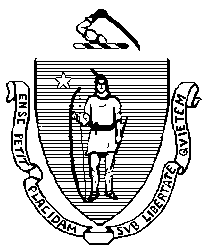 6 Adams Street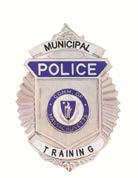 Randolph, MA 02368Phone: (781) 437-0300Fax: (781) 963-0235Charles D. BakerGovernorKaryn E. PolitoLieutenant GovernorDaniel J. BennettSecretary of Public Safety and SecurityJennifer D. QueallyUndersecretaryDan ZivkovichExecutive DirectorMEMORANDUMTO:	Secretary of State (delivered via email to  regs@sec.state.ma.us)Department of Administration and Finance (delivered via mail to melissa.andrade@state.ma.us)FROM:               Daniel R. Zivkovich, Executive DirectorMunicipal Police Training CommitteeDATE:                May 11, 2018RE:                     Notice of Open MeetingNOTICE OF OPEN MEETING
Under the provisions of G.L. c. 30A, the Municipal Police Training Committee will conduct an Open Meeting on Wednesday, May 16, 2018, to be held at the Randolph Regional Police Academy, 6 Adams Street, Randolph, Massachusetts, starting at 09:30 a.m.DRZPosted on https://www.mass.gov/orgs/municipal-police-training-committee May 11, 2018